JEU DE LOGIQUE : Stop au stress !https://opensign.eu/fr/sequence/82 Classe d’âge : 7 à 12 ansAuteur : Média’Pi! www.media-pi.fr Compétences :Comprendre que l’on peut décider de ne plus subir ses émotions.Savoir respecter l’ordre logique et chronologique de la situation.Savoir être à l’écoute et repérer les indices logiques du discours.Compétences relatives aux programmes européens :http://eur-lex.europa.eu/legal-content/FR/TXT/?uri=LEGISSUM%3Ac11090Vocabulaires spécifiques / mots-clés :Le stress, la peur, la tristesse, les émotions, la maîtrise de son stress.  Subir, refuser et maîtriser.Courte description de la progression pédagogique/scénario :Avant le visionnage de la vidéo « Comment gérer ses émotions ? » , ce jeu permet de se questionner face à nos émotions et poser la question : « Peut-on gérer ses émotions? » Matériel nécessaire :Un ordinateur et une connexion internet.Focus autour de la langue des signes : Identifier les différentes émotions qui submergent l’héroïne. Un travail autour des postures du corps tout entier pour chaque émotion peut aider à appréhender la découverte des émotions. JEU DE LOGIQUE : Stop au stress !https://opensign.eu/sequence/82 I- Trace écrite: auto-évaluation: Tu as essayé le jeu de logique sur Open Sign.Pour garder une trace de ton travail, indique le nombre de tentative dans la case correspondante. 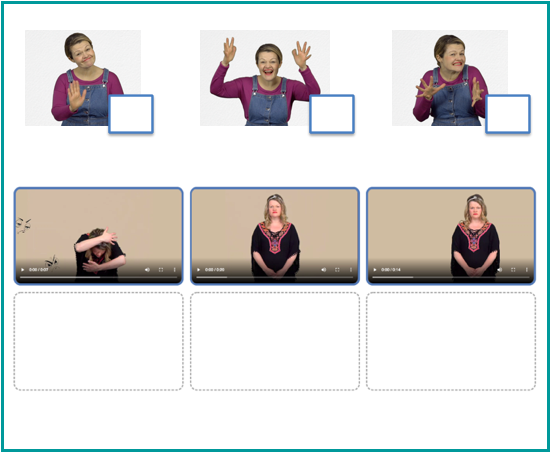 II- Prolongements / liens vers d’autres outils numériques :Vidéo: « Comment gérer ses émotions ? » : http://opensign.eu/thematic_topics/59 Jeu : Stop le stress ! : http://opensign.eu/sequence/82Jeu : Le stress : http://opensign.eu/multiplechoice/81 DIY Open sign: http://www.opensign.eu/manual_activities_videosFilm Vice et versa : https://fr.wikipedia.org/wiki/Vice-versa_(film,_2015) Toi aussi, tu peux créer tes propres supports : vidéos, jeux, fiches…http://www.opensign.eu/gamescreator